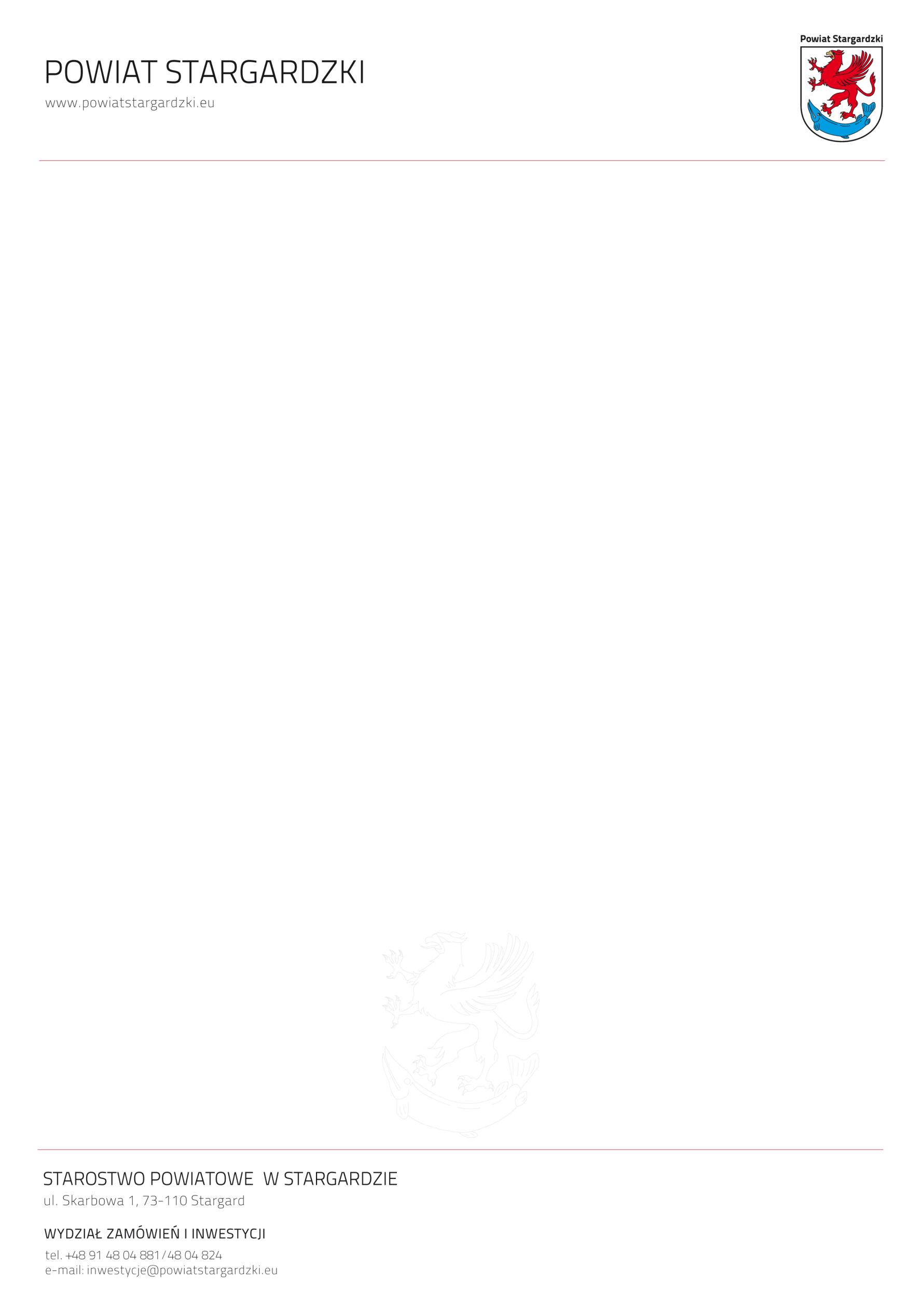 Załącznik nr 2Opis przedmiotu zamówienia„Zakup jednostek komputerowych oraz monitorów”Przedmiotem zamówienia jest zakup jednostek komputerowych oraz monitorów dla Starostwa Powiatowego w Stargardzie.Zakres zamówienia obejmuje zakup nowego urządzenia wielofunkcyjnego dla Starostwa Powiatowego w Stargardzie:Wymagania dotyczące wszystkich dostarczanych produktów:Wszystkie elementy składowe produktów muszą być fabrycznie nowe, nieużywane oraz nieeksploatowane na wystawach lub imprezach targowych, nie wycofane z produkcji, sprawne technicznie, bezpieczne, kompletne i gotowe do pracy, a także muszą spełniać wymagania techniczno-funkcjonalne wyszczególnione w opisie przedmiotu zamówienia.Przedmiot zamówienia musi spełniać wszystkie wymogi dotyczące bezpieczeństwa obowiązujące w Polsce.Zamawiający wymaga, aby każdy produkt dostarczony został w opakowaniu umożliwiającym jego identyfikację, bez konieczności naruszania opakowania. Uszkodzone i zniszczone opakowanie, upoważnia Zamawiającego do odmowy przyjęcia przedmiotu zamówienia.Wykonawca na własny koszt dostarczy sprzęt do siedziby Starostwa Powiatowego 
w Stargardzie.Serwis w trakcie trwania gwarancji bezpłatny dla Zamawiającego.W przypadku wystąpienia w dokumentacji niniejszego postępowania opisów przedmiotu zamówienia, zawierających wskazanie znaków towarowych, patentów lub pochodzenia, źródła lub szczególnego procesu, który charakteryzuje produkty dostarczane przez konkretnego Wykonawcę, w tym w szczególności jednoznacznych nazw urządzeń oraz oprogramowania i konkretnych typów katalogowych, wszystkie takie wskazania i nazwy każdorazowo należy czytać z klauzulą „lub równoważne” o takich samych lub nie gorszych parametrach technicznych, jakościowych, funkcjonalnych oraz estetycznych.Jeżeli w w/w dokumentach podano konkretne typy urządzeń i oprogramowania należy 
to traktować jako pomocnicze wskazanie minimalnego poziomu jakościowego (standardu).Sprawy, które mogą wyniknąć w trakcie realizacji przedmiotu zamówienia, a nie zostały uregulowane w opisie przedmiotu zamówienia, należy każdorazowo uzgadniać z Zamawiającym.Opis szczegółowy urządzeniaJednostka komputerowa- laptop, KOD CPV – 30213100-6 – Komputery przenośneII część zamówienia- Dostawa 4 szt. Monitorów:Pakiet biurowy, KOD CPV – 48700000-5 – Pakiety oprogramowania użytkowegoPakiet Biurowy : Office Home and Bussines 2021 PL  Box lub produkt równoważny.Okres licencji: DożywotniaLiczba stanowisk:1Liczba użytkowników 1Forma dostawy licencji i oprogramowania elektroniczna + podpisany i opieczątkowany wydruk informacji o przyznaniu licencji.Równoważność dla Office Home and Business 2021 PLLicencja (nieograniczona w czasie oraz przestrzeni) na pakiet oprogramowania biurowego Office Home and Business 2021 Polish EuroZone Medialess lub rozwiązanie równoważne 
(tj. oprogramowanie biurowe wchodzące w skład pakietu, zawierającego co najmniej: edytor tekstu, arkusz kalkulacyjny, narzędzie do tworzenia prezentacji, klienta poczty MAPI w polskiej wersji językowej, wykonujące wszystkie funkcjonalności ww. pakietu oprogramowania biurowego, zapewniające możliwość instalacji i poprawnego działania na zaoferowanym systemie operacyjnym, w pełni obsługujące wszystkie istniejące pliki i dokumenty Zamawiającego, wytworzone przy użyciu oprogramowania Microsoft Office: 2003, 2007, 2010, 2013, 2016, 2019, 2021 bez utraty jakichkolwiek ich parametrów i cech użytkowych (odpowiednio dla oprogramowania: pliki tekstowe, dokumenty, arkusze kalkulacyjne zawierające makra i formularze, prezentacje multimedialne, itp.), w pełni kompatybilne i zgodne z obecnie zainstalowanym oraz pracującym u Zamawiającego systemem MS Exchange, oprogramowaniem biurowym, antywirusowym, narzędziowym, systemowym, niewymagającym dodatkowych nakładów finansowych ze strony Zamawiającego w celu dostosowania zaoferowanego oprogramowania do ww. systemów). Opis przedmiotu zamówienia. przypadku zaoferowania przez Wykonawcę rozwiązania równoważnego, Wykonawca jest zobowiązany do pokrycia wszelkich możliwych kosztów, wymaganych w czasie wdrożenia oferowanego rozwiązania, w szczególności związanych z dostosowaniem infrastruktury informatycznej, oprogramowania nią zarządzającego, systemowego i narzędziowego (licencje, wdrożenie), serwisu gwarancyjnego oraz kosztów certyfikowanych szkoleń dla administratorów 
i użytkowników oferowanego rozwiązania. Zaoferowane oprogramowanie musi pozwalać 
na przenoszenie pojedynczych sztuk oprogramowania do jednostek zależnych.1. Oprogramowanie musi posiadać pełną polską wersję językową interfejsu użytkownika.2. Możliwość zintegrowania uwierzytelniania użytkowników z usługą katalogową (Active Directory lub funkcjonalnie równoważną) – użytkownik raz zalogowany z poziomu systemu operacyjnego stacji roboczej ma być automatycznie rozpoznawany we wszystkich modułach oferowanego rozwiązania bez potrzeby oddzielnego monitowania go o ponowne uwierzytelnienie się.3. Narzędzia programistyczne umożliwiające automatyzację pracy i wymianę danych pomiędzy dokumentami i aplikacjami (język makropoleceń, język skryptowy – zgodny z Visual Basic for Application).4. Pakiet musi zawierać: edytor tekstów, arkusz kalkulacyjny, narzędzie do przygotowywania 
i prowadzenia prezentacji, narzędzie do zarządzania informacją prywatną (pocztą elektroniczną, kalendarzem, kontaktami i zadaniami).5. Licencja bezterminowa;6. Edytor tekstów umożliwiając:Edycję i formatowanie tekstu w języku polskim wraz z obsługą języka polskiego 
w zakresie sprawdzania pisowni i poprawności gramatycznej oraz funkcjonalnością słownika wyrazów bliskoznacznych i autokorekty;wstawianie oraz formatowanie tabel;wstawianie oraz formatowanie obiektów graficznych;wstawianie wykresów i tabel z arkusza kalkulacyjnego (wliczając tabeleprzestawne);automatyczne numerowanie rozdziałów, punktów, akapitów, tabel i rysunków;automatyczne tworzenie spisów treści;formatowanie nagłówków i stopek stron;sprawdzanie pisowni w języku polskim; śledzenie zmian wprowadzonych przez użytkowników nagrywanie, tworzenie i edycję makr automatyzujących wykonywanie czynności;określenie układu strony (pionowa/pozioma);wydruk dokumentów; wykonywanie korespondencji seryjnej bazując na danychadresowych pochodzących z arkusza kalkulacyjnego i z narzędzia do zarządzaniainformacją prywatną;pracę na dokumentach utworzonych przy pomocy posiadanego przez Zamawiającego oprogramowania Microsoft Word w wersjach 2003, 2007, 2010, 2013, 2016, 2019 i 2021 
z zapewnieniem bezproblemowej konwersji wszystkich elementów i atrybutów dokumentu;zabezpieczenie dokumentów hasłem przed odczytem oraz przed wprowadzaniem modyfikacji.7. Arkusz kalkulacyjny umożliwiający:Tworzenie raportów tabelarycznych; tworzenie wykresów liniowych (wraz z liniątrendu), słupkowych, kołowych;tworzenie arkuszy kalkulacyjnych zawierających teksty, dane liczbowe oraz formuły przeprowadzające operacje matematyczne, logiczne, tekstowe, statystyczne oraz operacje 
na danych finansowych i na miarach czasu;tworzenie raportów tabeli przestawnych umożliwiających dynamiczną zmianę wymiarów oraz wykresów bazujących na danych z tabeli przestawnych;wyszukiwanie i zamianę danych;wykonywanie analiz danych przy użyciu formatowania warunkowego;nazywanie komórek arkusza i odwoływanie się w formułach po takiej nazwie;nagrywanie, tworzenie i edycję makr automatyzujących wykonywanie czynności;formatowanie czasu, daty i wartości finansowych z polskim formatem;zapis wielu arkuszy kalkulacyjnych w jednym pliku; zachowanie pełnej zgodności 
z formatami plików utworzonych za pomocą oprogramowania zachowanie pełnej zgodności 
z formatami plików utworzonych za pomocą posiadanego przez Zamawiającego oprogramowania Microsoft Excel w wersjach 2003, 2007, 2010, 2013, 2016 i 2019 
z uwzględnieniem poprawnej realizacji użytych w nich funkcji specjalnych i makropoleceń;zabezpieczenie dokumentów hasłem przed odczytem oraz przed wprowadzaniemmodyfikacji.8. Narzędzie do przygotowywania i prowadzenia prezentacji umożliwiające:Przygotowywanie prezentacji multimedialnych, które będą:prezentowane przy użyciu projektora multimedialnego;drukowane w formacie umożliwiającym robienie notatek;zapisane jako prezentacja tylko do odczytu;nagrywanie narracji i dołączanie jej do prezentacji;opatrywanie slajdów notatkami dla prezentera;umieszczanie i formatowanie tekstów, obiektów graficznych, tabel, nagrań dźwiękowych 
i wideo;umieszczanie tabel i wykresów pochodzących z arkusza kalkulacyjnego;odświeżenie wykresu znajdującego się w prezentacji po zmianie danych w źródłowym arkuszu kalkulacyjnym;tworzenie animacji obiektów i całych slajdów;prowadzenie prezentacji w trybie prezentera, gdzie slajdy są widoczne na jednym monitorze lub projektorze, a na drugim widoczne są slajdy i notatki prezentera, pełna zgodność 
z formatami plików utworzonych za pomocą posiadanego przez Zamawiającego oprogramowania MS PowerPoint w wersjach 2003, 2007, 2010, 2013, 2016 i 2019.9. Narzędzie do zarządzania informacją prywatną umożliwiające:Pobieranie i wysyłanie poczty elektronicznej z serwera pocztowego;filtrowanie niechcianej poczty elektronicznej (SPAM) oraz określanie listy zablokowanych 
i bezpiecznych nadawców;tworzenie katalogów, pozwalających katalogować pocztę elektroniczną;tworzenie reguł przenoszących automatycznie nową pocztę elektroniczną do określonych katalogów bazując na słowach zawartych w tytule, adresie nadawcy i odbiorcy;oflagowanie poczty elektronicznej z określeniem terminu przypomnienia;zarządzanie kalendarzem; udostępnianie kalendarza innym użytkownikom;przeglądanie kalendarza innych użytkowników;zapraszanie uczestników na spotkanie, co po ich akceptacji powoduje automatyczne wprowadzenie spotkania w ich kalendarzach;zarządzanie listą zadań;zlecanie zadań innym użytkownikom;zarządzanie listą kontaktów;udostępnianie listy kontaktów innym użytkownikom;przeglądanie listy kontaktów innych użytkowników;możliwość przesyłania kontaktów innym użytkownikom, pełna zgodność obsługi poczty, kalendarzy, kontaktów i zadań ze wdrażanym u Zamawiającego serwerem2. W przypadku wystąpienia w dokumentacji niniejszego postępowania opisów przedmiotu zamówienia, zawierających wskazanie znaków towarowych, patentów lub pochodzenia, źródła lub szczególnego procesu, który charakteryzuje produkty dostarczane przez konkretnego Wykonawcę, w tym w szczególności jednoznacznych nazw urządzeń oraz oprogramowania i konkretnych typów katalogowych, wszystkie takie wskazania i nazwy każdorazowo należy czytać z klauzulą „lub równoważne” o takich samych lub nie gorszych parametrach technicznych, jakościowych, funkcjonalnych oraz estetycznych.Jeżeli w w/w dokumentach podano konkretne typy urządzeń i oprogramowania należy 
to traktować jako pomocnicze wskazanie minimalnego poziomu jakościowego (standardu).3)  Urządzenie wielofunkcyjne, KOD CPV – 42962000-7, urządzenia drukujące i graficznePozycja nr.Urządzenie/ProgramilośćJednostka komputerowa- laptop1 szt.Urządzenie wielofunkcyjne1 szt.Pakiet biurowy1 szt.PROCESORRodzina ProcesoraIntel Core i5Model procesoraIntel i5-1135G7‏‏‎ ‎‏‏‎ ‎PAMIĘĆZainstalowana ilość pamięci16 GBTyp zainstalowanej pamięciDDR4 3200MHzLiczba banków pamięci2Liczba wolnych banków pamięci1Maksymalna wielkość pamięci64 GB‏‏‎ ‎‏‏‎ ‎MAGAZYN DANYCHPojemność dysku512 GB SSDInterfejs dyskuM.2 NVMe PCIe 3.0 4xMożliwość instalacji dodatkowego dyskuNieNapęd optyczny (wbudowany)Nie‏‏‎ ‎‏‏‎ ‎EKRANPrzekątna ekranu (cale)15,6"Rozdzielczość ekranu (piksele)1920 x 1080 (FHD)Powłoka matrycymatowaRodzaj matrycyIPS / WVAPodświetlenie matrycy (nity)250Odwzorowanie barwgamut kolorów 45% NTSCKameraKamera 720P z fizyczną przesłoną‏‏‎ ‎‏‏‎ ‎KARTA GRAFICZNARodzaj karty graficznejzintegrowanaModel karty graficznejIntel Iris Xe Graphics‏‏‎ ‎‏‏‎ ‎PORTY I ZŁĄCZAPort Thunderbolt / USB-C1 x USB-C 3.2 Gen 2Port USB 3.x (typ A)2Porty USB 2.01Port HDMITakPort VGANiePort RJ-45 (LAN)Tak‏‏‎ ‎‏‏‎ ‎KOMUNIKACJASieć WiFiWi-Fi 6E 160 MHz + Bluetooth 5.2Modem LTE / 5G (WWAN)NieSieć LAN10/100/1000Gniazdo stacji dokującejdokowanie poprzez Thunderbolt‏‏‎ ‎‏‏‎ ‎BEZPIECZEŃSTWOUkład szyfrowaniaTPM 2.0Czytnik linii papilarnychTakCzytnik Smart CardNie‏‏‎ ‎‏‏‎ ‎BATERIAMaksymalny czas pracy na baterii (h)9hPojemność baterii (Wh)54 Wh Litowo-polimerowaBateria - liczba komór / dodatkowe informacje4‏‏‎ ‎‏‏‎ ‎POZOSTAŁE INFORMACJEKolor obudowyGrafit-CzarnyPodświetlana klawiaturaTakSystem operacyjnyWindows 11 Pro / Windows 10 ProGwarancja3 lata, naprawa w siedzibie klienta (OnSite)Wymiary (cm)36.1 cm x 24.09 cm x 1.80 cmWaga (kg)1.79 kgInne cechyCzytnik kart pamięci microSD 4.0, Gniazdo linki zabezpieczającej Wedge Lock, Kamera HD RGB o rozdzielczości 720p przy 30 kl./s z dwoma mikrofonami cyfrowymiZastosowane technologieTPM 2.0CertyfikatyENERGY STAR; Certyfikat EPEAT Bronze/SilverPROCESORRodzina ProcesoraIntel Core i5Model procesoraIntel i5-1145G7‏‏‎ ‎‏‏‎ ‎PAMIĘĆZainstalowana ilość pamięci16 GBTyp zainstalowanej pamięciDDR4 3200MHzLiczba banków pamięci2Liczba wolnych banków pamięci1Maksymalna wielkość pamięci64 GB‏‏‎ ‎‏‏‎ ‎MAGAZYN DANYCHPojemność dysku512 GB SSDInterfejs dyskuM.2 NVMe PCIe 3.0 4xMożliwość instalacji dodatkowego dyskuNieNapęd optyczny (wbudowany)Nie‏‏‎ ‎‏‏‎ ‎EKRANPrzekątna ekranu (cale)15,6"Rozdzielczość ekranu (piksele)1920 x 1080 (FHD)Powłoka matrycymatowaRodzaj matrycyIPS / WVAPodświetlenie matrycy (nity)250Odwzorowanie barwgamut kolorów 45% NTSCKameraKamera 720P z fizyczną przesłoną‏‏‎ ‎‏‏‎ ‎KARTA GRAFICZNARodzaj karty graficznejzintegrowanaModel karty graficznejIntel Iris Xe Graphics‏‏‎ ‎‏‏‎ ‎PORTY I ZŁĄCZAPort Thunderbolt / USB-C1 x USB-C 3.2 Gen 2Port USB 3.x (typ A)2Porty USB 2.01Port HDMITakPort VGANiePort RJ-45 (LAN)Tak‏‏‎ ‎‏‏‎ ‎KOMUNIKACJASieć WiFiWi-Fi 6E 160 MHz + Bluetooth 5.2Modem LTE / 5G (WWAN)NieSieć LAN10/100/1000Gniazdo stacji dokującejdokowanie poprzez Thunderbolt‏‏‎ ‎‏‏‎ ‎BEZPIECZEŃSTWOUkład szyfrowaniaTPM 2.0Czytnik linii papilarnychTakCzytnik Smart CardNie‏‏‎ ‎‏‏‎ ‎BATERIAMaksymalny czas pracy na baterii (h)9hPojemność baterii (Wh)54 Wh Litowo-polimerowaBateria - liczba komór / dodatkowe informacje4‏‏‎ ‎‏‏‎ ‎POZOSTAŁE INFORMACJEKolor obudowyGrafit-CzarnyPodświetlana klawiaturaTakSystem operacyjnyWindows 11 Pro / Windows 10 ProGwarancja3 lata, naprawa w siedzibie klienta (OnSite)Wymiary (cm)36.1 cm x 24.09 cm x 1.80 cmWaga (kg)1.79 kgInne cechyCzytnik kart pamięci microSD 4.0, Gniazdo linki zabezpieczającej Wedge Lock, Kamera HD RGB o rozdzielczości 720p przy 30 kl./s z dwoma mikrofonami cyfrowymiZastosowane technologieTPM 2.0CertyfikatyENERGY STAR; Certyfikat EPEAT Bronze/SilverPROCESORRodzina ProcesoraIntel Core i5Model procesoraIntel i5-1135G7‏‏‎ ‎‏‏‎ ‎PAMIĘĆZainstalowana ilość pamięci16 GBTyp zainstalowanej pamięciDDR4 3200MHzLiczba banków pamięci2Liczba wolnych banków pamięci1Maksymalna wielkość pamięci64 GB‏‏‎ ‎‏‏‎ ‎MAGAZYN DANYCHPojemność dysku512 GB SSDInterfejs dyskuM.2 NVMe PCIe 3.0 4xMożliwość instalacji dodatkowego dyskuNieNapęd optyczny (wbudowany)Nie‏‏‎ ‎‏‏‎ ‎EKRANPrzekątna ekranu (cale)15,6"Rozdzielczość ekranu (piksele)1920 x 1080 (FHD)Powłoka matrycymatowaRodzaj matrycyIPS / WVAPodświetlenie matrycy (nity)250Odwzorowanie barwgamut kolorów 45% NTSCKameraKamera 720P z fizyczną przesłoną‏‏‎ ‎‏‏‎ ‎KARTA GRAFICZNARodzaj karty graficznejzintegrowanaModel karty graficznejIntel Iris Xe Graphics‏‏‎ ‎‏‏‎ ‎PORTY I ZŁĄCZAPort Thunderbolt / USB-C1 x USB-C 3.2 Gen 2Port USB 3.x (typ A)2Porty USB 2.01Port HDMITakPort VGANiePort RJ-45 (LAN)Tak‏‏‎ ‎‏‏‎ ‎KOMUNIKACJASieć WiFiWi-Fi 6E 160 MHz + Bluetooth 5.2Modem LTE / 5G (WWAN)NieSieć LAN10/100/1000Gniazdo stacji dokującejdokowanie poprzez Thunderbolt‏‏‎ ‎‏‏‎ ‎BEZPIECZEŃSTWOUkład szyfrowaniaTPM 2.0Czytnik linii papilarnychTakCzytnik Smart CardNie‏‏‎ ‎‏‏‎ ‎BATERIAMaksymalny czas pracy na baterii (h)9hPojemność baterii (Wh)54 Wh Litowo-polimerowaBateria - liczba komór / dodatkowe informacje4‏‏‎ ‎‏‏‎ ‎POZOSTAŁE INFORMACJEKolor obudowyGrafit-CzarnyPodświetlana klawiaturaTakSystem operacyjnyWindows 11 Pro / Windows 10 ProGwarancja3 lata, naprawa w siedzibie klienta (OnSite)Wymiary (cm)36.1 cm x 24.09 cm x 1.80 cmWaga (kg)1.79 kgInne cechyCzytnik kart pamięci microSD 4.0, Gniazdo linki zabezpieczającej Wedge Lock, Kamera HD RGB o rozdzielczości 720p przy 30 kl./s z dwoma mikrofonami cyfrowymiZastosowane technologieTPM 2.0CertyfikatyENERGY STAR; Certyfikat EPEAT Bronze/SilverParametry ogólneTyp drukarkiKolorFunkcjeDrukowanie, Kopiowanie, Skanowanie, FaksowanieWyświetlaczKolorowy ekran dotykowyRozmiar wyświetlacza9,3 cmPamięć512 MBProcesor800 MHz – Sub: 133 MhzTechnologiaLaserowaKlasyfikacja laseraKlasa 1 (IEC 60825-1:2007)PołączeniePołączenieSieć przewodowa, Sieć bezprzewodowaInterfejs sieci przewodowej10Base-T/100Base-TXInterfejs sieci bezprzewodowejIEEE 802.11 b/g/nLokalny interfejsHi-Speed USB 2.0Wi-Fi DirectTakPołączenia mobilneObsługiwaneAirPrint, Android Print Service Plugin, Google Cloud Print 2.0, iPrint&Scan, Mopria, Wi-Fi Direct™KopiowanieKopiowanie 2-stronneTakN na 1TakRozdzielczośćdo 1,200 x 600 dpiSzybkośćdo 31 cpm (kopii na minutę) kolor i monoWspółczynnik powiększenia/zmniejszenia25% do 400% co 1%Wymiary i ciężarZ opakowaniem kartonowym663 (W) x 542 (D) x 654 (H) mmZ opakowaniem kartonowym33,7 kgBez kartonu435 (W) x 526 (D) x 539 (H) mmWaga27,9 kgŚrodowiskoCertyfikat Nordic SwanTakMoc dźwiękuDrukowanie – 6.56 BA, tryb cichy – 6 BA, tryb gotowości – niesłyszalnyPoziom hałasuDrukowanie – 49 dbA, tryb cichy – 44 dbA, tryb gotowości – niesłyszalnyZużycie energiiDrukowanie - 580 W, tryb gotowości - 70 W, tryb uśpienia – 10 W, tryb głębokiego uśpienia – 1.4 W, wyłączony - 0.03 WTypowe zużycie energii0,637 kWh/tydzieńFaksowanieAutomatyczne faksowanie 2-stronneTakFaks-modem33600 kb/sFaks internetowyTak (po pobraniu)PC FaxTakW opakowaniuZawartośćPrzewód zasilający, Instrukcja bezpieczeństwa produktów, dysk z oprogramowaniem, instrukcje obsługi, karta gwarancyjna, Skrócona instrukcja instalacjiSpecyfikacje nośnikówRozmiaryStandard Tray - A4, Letter, A5, A5(Long Edge), A6, Executive, Legal, Folio, Mexico Legal Multi Purpose Tray- Width: 76.2mm to 215.9mm x Length: 127mm to 355.6mm Automatic Document Feeder - Width: 105mm to 215.9mm x Length: 147.3mm to 355.6mm 2-sided Print – A4Typy i gramaturyStandardowy i opcjonalny podajnik – gramatura od 60 do 105 g/m2; Podajnik wielofunkcyjny - gramatura od 60 do 163g/m2; Druk dwustronny - gramatura od 60 do 105 g/m2; Automatyczny podajnik dokumentów (ADF) - gramatura od 64 do 90 g/m2SiećWi-Fi Direct™TakSieć przewodowaEthernet 10Base-T/100Base-TX/1000Base-TBezpieczeństwo sieci przewodowejSMTP-AUTH, SSL/TLS (IPPS, HTTPS, SMTP), SNMP v3 802.1x (EAP-MD5, EAP-FAST, PEAP, EAP-TLS, EAP-TTLS), Kerberos, IPSecSieć bezprzewodowaIEEE 802.11 b/g/nBezpieczeństwo sieci bezprzewodowejWEP 64/128 bit, WPA-PSK (TKIP/AES), WPA2-PSK (TKIP/AES) APOP, SMTP-AUTH, SSL/TLS (IPPS, HTTPS, SMTP, POP3, IMAP4), SNMP v3, Kerberos, IPsec, 802.1x (LEAP, EAP-FAST, PEAP, EAP-TLS, EAPTTLS)Systemy operacyjne i oprogramowanieObsługiwaneWindows 10®; Windows 8®; Windows 7®; Windows® Server 2016, 2012, 2012R2 & 2008R2 Windows® Server 2008* *Windows® Server - wsparcie tylko dla drukowania Mac: OS v10.10.5, v10.11.x, v10.12 or greater Linux CUPS, LPD/LPRngW celu aktualizacji oprogramowania lub współpracy z O.S, odwiedź proszę: http://support.brother.comObsługa papieruWejście papieruPodajnik standardowy - do 250 arkuszy, Podajnik wielofunkcyjny - do 50 arkuszy, ADF (automatyczny podajnik dokumentów) - do 50 arkuszyWyjście papieruzadrukiem do dołu - 150 arkuszy; zadrukiem do góry - 1 arkuszyDrukowanieRozdzielczość2,400 dpi (2,400 x 600 dpi), 600 x 600 dpiSzybkość standardowego drukowania kolorowego A431 strony na minutęSzybkość standardowego drukowania monochromatycznego A431 strony na minutęAutomatyczne drukowanie 2-stronneTakCzas wykonania pierwszego wydrukuMniej niż 15 sekundySkanowanieSkanowanie 2-stronneSkanowanie dwustronneTyp skaneraPodwójny CISRozdzielczośćdo 1,200 x 2,400 dpi (z szyby), 1,200 x 600 dpi (ADF), 19,200 x 19,200 dpi (interpolowana)Szybkość28 ppm/56 ipm kolor i monoFunkcje zabezpieczeń802.1xTakSecure function lock v3TakBezpieczne drukowanieTakBlokada ustawieńTakRozwiązaniaObsługiwaneAirPrint, Android Print Service Plugin, b-guard, Box, Brother Apps, BSI, Dropbox, Evernote, Google Cloud Print, Google Drive, iPrint&Scan, ISIS, Managed Print Services, Mopria, OneDrive, OneNoteMateriały eksploatacyjne i akcesoriaAkcesoriaLT-330CL- do 250 arkuszy. Uchwyt czytnika kart CH-1000.Toner o dużej wydajnościTN-423 - czarny do 6.500 stron; kolory do 4000 stronEksploatacja w zestawiedo 3.000 stronStandardowy tonerTN-421 - do 3.000 stronGwarancjaGwarancjaminimum 24 miesiące